Sorting Objects Behaviours/StrategiesSorting Objects Behaviours/StrategiesSorting Objects Behaviours/StrategiesSorting Objects Behaviours/StrategiesStudent sorts a set of objects, butcan only sort by colour (cannotsort in different ways).Student sorts a set of objects indifferent ways, but struggles todetermine which group has themost objects.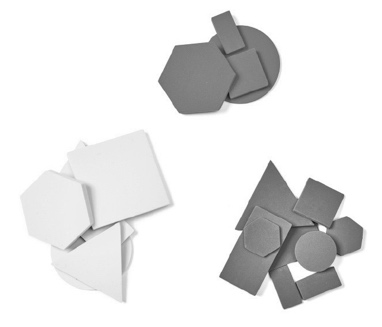 Student sorts a set of objects indifferent ways and aligns objectsto compare, but thinks the longerline always has more.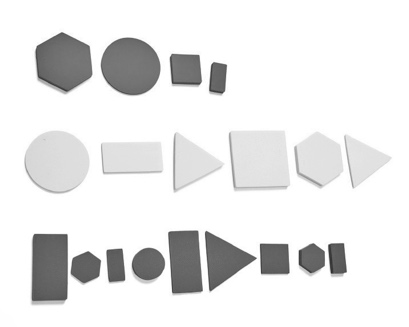 Student successfully sorts a setof objects in different ways usinga single attribute and makescomparisons.Observations/DocumentationObservations/Documentation